গণপ্রজাতন্ত্রী বাংলাদেশ সরকার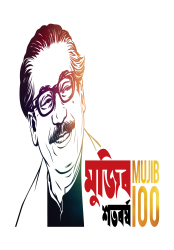 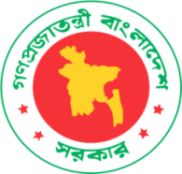 মুক্তিযুদ্ধ বিষয়ক মন্ত্রণালয়	সরকারি পরিবহনপুল ভবন, সচিবালয় সংযোগ সড়ক	অসচ্ছল বীর মুক্তিযোদ্ধাদের আবাসন নির্মাণ প্রকল্প, ঢাকা।বিভাগঃ-  খুলনা				 জেলাঃ-  খুলনা 				              উপজেলাঃ- ফুলতলা                                                                        যাচাইকৃত আবেদন: ০৪ টি। স্বাক্ষর                                                            স্বাক্ষর                                                               স্বাক্ষর                                                      স্বাক্ষর                                                         স্বাক্ষরনামঃ কাজী জাফর উদ্দীন                                     নামঃ আব্দুর সাত্তার  মোল্যা                                     নামঃ ইয়াছিন আরাফাত                                 নামঃ মোঃ আবু মুছা                                       নামঃ  সাদিয়া আফরিনমাননীয় সংসদ সদস্য কর্তৃক মনোনীত                     উপজেলা নির্বাহী অফিসার কর্তৃক মনোনীত                    উপজেলা প্রকৌশলী                                       উপজেলা সমাজসেবা অফিসার                           উপজেলা নির্বাহী অফিসার বীর মুক্তিযোদ্ধা প্রতিনিধি ও সদস্য                          বীর মুক্তিযোদ্ধা প্রতিনিধি ও সদস্য                              ও সদস্য                                  	         ও সদস্য সচিব 			               ও সভাপতি অসচ্ছল বীর মুক্তিযোদ্ধাদের আবাসন                       অসচ্ছল বীর মুক্তিযোদ্ধাদের আবাসন                            অসচ্ছল বীর মুক্তিযোদ্ধাদের আবাসন                 অসচ্ছল বীর মুক্তিযোদ্ধাদের আবাসন                     অসচ্ছল বীর মুক্তিযোদ্ধাদের আবাসন বরাদ্দ কমিটি                                                   বরাদ্দ কমিটি                                                        বরাদ্দ কমিটি                                              বরাদ্দ কমিটি                                                 বরাদ্দ কমিটি ক্রমিক নংআবেদনকারীর নামজাতীয় পরিচয় ও মোবাইল নাম্বারবীর মুক্তিযোদ্ধার নামমুক্তিযোদ্ধার পিতার নামগ্রামডাকঘর ইউনিয়নভারতীয় তালিকা/ লালমুক্তিবার্তা/ সামরিক/ বেসামরিক গেজেট নাম্বারসমন্বিত তালিকায় মুক্তিযোদ্ধার নাম্বারতফসিলঃ দাগ, খতিয়ন, মৌজা, জমির পরিমাপঃবসত বাড়ির অবস্থামন্তব্য০১জামেনা বেগম৪৭১৬৯৫৭০২২৯৯৫০১৯১৫৩৬৫৫০২মৃত আব্দুর রাজ্জাক শেখমৃত আব্দুল আজিজ শেখধোপাখোলাজামিরাহাট জামিরাভারতীয় তালিকাঃ-লালমুক্তিবার্তাঃ-সামরিকঃ-বেসামরিক গেজেটঃ-৭৪৮১০৬৯দাগঃ-  ৬৩৮১খতিয়নঃ-১৬৩৫মৌজাঃ- ধোপাখোলাপরিমাণঃ  ৪ শতাংশমাটির বাড়ীস্ত্রী০২সাহিদা বেগম ৪৭১৬৯৭৬০০৬২৮৭০১৪০২০৪৪২১৮মৃত: সোহরাব আলী বিশ্বাসমোঃ আলী বিশ্বাসপয়গ্রামফুলতলাফুলাতলাভারতীয় তালিকাঃ-লালমুক্তিবার্তাঃ-সামরিকঃ-বেসামরিক গেজেটঃ২৬৪৭-১০৮৬দাগঃ-  ১৩৪,৪৬০,খতিয়নঃ-১৬২,৫৮৩মৌজাঃ- পয়গ্রামপরিমাণঃ  ৫শতাংশমাটির বাড়ীস্ত্রী০৩সেখ আফসার আলী৪৭১৬৯৭৬০০২৫১২০১৭৪০৮৪৭০৫৭সেখ আফসার আলীমৃত: সেখ আব্দুল মতলেবপায়গ্রাম কসবাপায়গ্রাম কসবাফুলতলাভারতীয় তালিকাঃ-০৪০২০৪০০৪০লালমুক্তিবার্তাঃ-সামরিকঃ-বেসামরিক গেজেটঃ৭৬৩-১০৪৮দাগঃ-  ১৪৬১খতিয়নঃ-৯০৭মৌজাঃ-উত্তরডিহি পরিমাণঃ ০.০৫ শতাংশটিনের  বাড়ীনিজ০৪লুৎফুন নেছা১৯৩০৭৬৩২১২০১৭৭০-৯৮৬১৬১মৃত কাজী তোফাজ্জেল হোসেনমৃত: কাজী আ: আজিজ দক্ষিনডিহিদক্ষিনডিহিফুলতলাভারতীয় তালিকাঃ-৪০২০৪০০১৮লালমুক্তিবার্তাঃ-সামরিকঃ-বেসামরিক গেজেটঃ-১০৮০দাগঃ- আরএস-১০৭৩খতিয়নঃ-৭২৫মৌজাঃ- দক্ষিনডিহিপরিমাণঃ ৮ শতাংশনিজ বাড়ীস্ত্রী